Н А К А ЗВід 30.09.20 № 171Про проведення міськихтурнірів для учнів 7 – 11-х класів закладівзагальної середньої освітиНа виконання наказів Департаменту освіти  від 22.09.2020 №164 «Про проведення ХVІІІ міського турніру  юних  хіміків  для учнів 7-11-х класів  закладів загальної середньої освіти», від 23.09.2020 №171 «Про проведення ХІІІ міського турніру юних правознавців для учнів 9-11-х класів закладів загальної середньої освіти», від 23.09.2020  № 172 «Про проведення V міського турніру юних інформатиків для учнів 9 – 11 класів закладів загальної середньої освіти», від 23.09.2020 №173 «Про проведення ХIV міського турніру юних економістів для  учнів 10-11-х  класів закладів загальної середньої освіти», від 23.09.2020 № 174 «Про проведення ХV міського турніру юних математиків для учнів 9-11-х класів закладів загальної середньої освіти», від 23.09.2020 №175 «Про проведення  XІІІ  міського  турніру юних географів для учнів 7-11-х класів закладів   загальної   середньої   освіти», від 23.09.2020 №177 «Про  проведення  ХV  міського  турніру юних біологів для учнів  9-11-х класів закладів загальної  середньої освіти», від 25.09.2020 №179 «Про проведення  ХXIX  міського турніру юних  фізиків  для  учнів  9-11-х   класів   закладів загальної  середньої освіти» (далі - Турнір), Комплексної програми розвитку освіти м. Харкова  на 2018 – 2022 роки, відповідно до постанови Головного державного санітарного лікаря України від 22.08.2020 №50 «Про затвердження протиепідемічних заходів у закладах освіти на період карантину у зв’язку з поширенням короновірусної хвороби (COVID-19)», та з метою подальшого вдосконалення системи роботи з обдарованими учнями, підвищення інтересу учнів до поглибленого вивчення навчальних предметів, розвитку творчих здібностей учнівської молоді.НАКАЗУЮ:Методисту Центру освітніх технологій та керівникам районних методичних об’єднань визначити керівників, що готують команди для участі в ХІІІ міському турнірі юних правознавців для учнів 9-11-х класів; в V міському турнірі юних інформатиків для учнів 9 – 11 класів; в ХIV міському турнірі юних економістів для  учнів 10-11-х класів; в ХV міському турнірі юних математиків для учнів 9-11-х класів; в XІІІ  міському  турніру юних географів для учнів 7-11-х класів; в ХV  міському  турнірі юних біологів для учнів  9-11-х класів; в ХXIX  міському турнірі юних  фізиків  для  учнів    9-11-х   класів (далі - Турніри).До 30.09.2020Методисту Центру освітніх технологій Грінько Н.С.:Сприяти підготовці учнів до Турнірів.Надати до Науково-методичного педагогічного центру Департаменту освіти заявки на участь у Турнірах.До 04.10.2020Керівникам команд визначити склад та організувати підготовку до участі в Турнірах. До 02.10.2020Керівникам закладів загальної середньої освіти району:Довести інформацію щодо визначення та підготовки команд  для участі в Турнірах.До 01.10.2020                                                                       Сприяти участі учнів 7 – 11 – х класів закладів загальної середньої освіти району в Турнірах.Завідувачу ЛКТО Коротєєву Д.Р. розмістити наказ на сайті Управління освіти.                                                                                                              До 30.09.2020                                                                 Контроль за виконанням наказу покласти на заступника начальника Управління освіти Прохоренко О.В.Начальник Управління освіти					О.С. НИЖНИКЗ наказом ознайомлені:ПРОХОРЕНКО О.В.СІЛЬЧЕНКО А.А. ПОЛЛАК М.А.ЛАШИНА Н.В.Грінько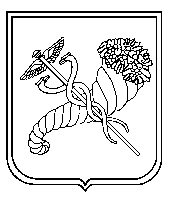 Головний спеціаліст Управління освіти – уповноважена особа з питань запобігання та виявлення корупції                               О.М.СТЕЦКО